WORKSHOP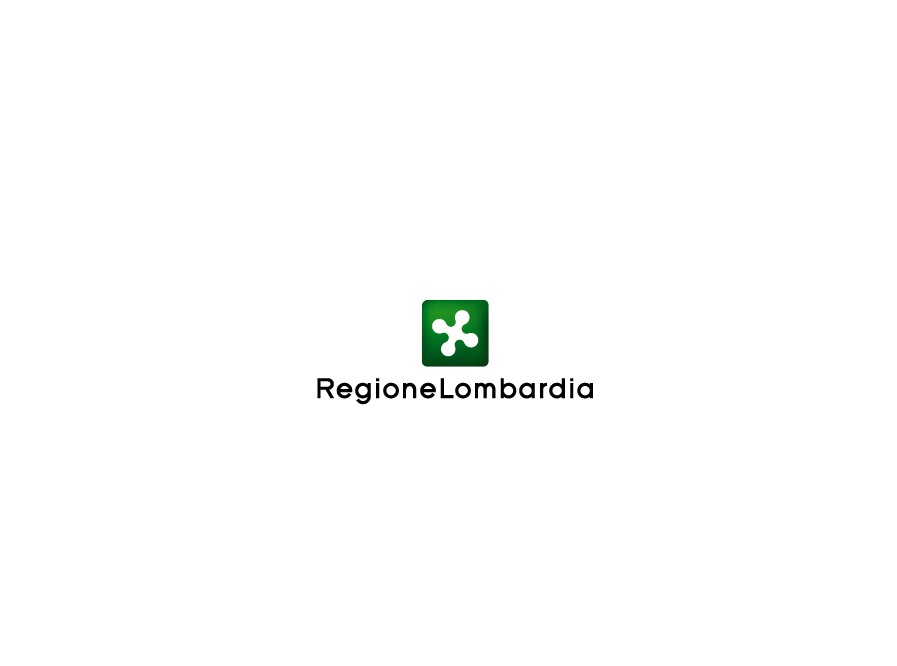      Industrial Modernisation: the Alpine Macroregion as a driver for the European industry of tomorrow11 May 2016 Regione Lombardia – Brussels Delegation to the EUPlace du Champ de Mars, 2 – 1050 Bruxellesh. 17.00 -20.15PROGRAMME17.00*  Welcome and Registration17.25  Introduction by Raffaele Raja, Regione Lombardia – Director, Brussels Delegation to the EU17.30  Welcome addressGiovanni Pugliese – Deputy Permanent Representative of Italy to the EU in Brussels  17.40  Opening speechFabrizio Sala,  Vice-President of Regione Lombardia, in charge of EU Affairs18.00  Key-note speakersAnna Giorgi – University of Milan, Action Group 1 Leader of the EUSALPWim De Kinderen, Brainport Eindhoven, on behalf of South Netherlands, chair of the Vanguard Initiative 18.40  Round Table – moderated by Lorenzo Robustelli (Director of EUNEWS) Marek  Przeor, EC – DG REGIO – Head of Sector, Competence Center Smart and Sustainable GrowthMark Nicklas, EC – DG GROW – Acting Head of Unit Innovation policy and investment for growthGiancarlo Caratti di Lanzacco, EC – Joint Research Center, Head of Unit Intellectual Property and Technology TransferSébastien Gay, Agency for Dev. and Innovation, Head of Europe Unit, Région Auvergne-Rhône-AlpesMagda De Carli, EC – DG RTD – Deputy Head of Unit Spreading Excellence Widening Participation19.30  Open Debate 19.50  Ending remarks and ConclusionAlberto Ribolla, President of Confindustria Lombardia20.15  Standing dinner